Southend FoodbankThe foodbank is very low on the following items, so if you are able to donate, they would be particularly grateful for donations of:  fruit juice; squash; tinned custard; sponge puddings; cereal and porridge; tinned potatoes; packet mash potato; cuppa soup; packet noodles; tinned vegetables (peas, sweetcorn, carrots and mixed); meat meals including tinned pies, curry, chilli con carne, meatballs, chicken in sauce etc; tinned spaghetti; tinned fish; easter eggs.  Overall, the numbers of those using the foodbank are up on the same period last year, so your donations are very gratefully received and will go to those in our communityDonations to WesleyFor weekly envelopes contact Heather Swain, hmswainma@aol.com. For bank standing orders contact Tina Gowers, TinaGowers@sky.com. Thank you so much for all you are able to giveParking PermitsParking permits are now available – Peter ListerWesley Methodist Church Elm Road, Leigh-on-Sea, Essex, SS9 1SJ
Website: www.wesleymethodist.org.ukFacebook: Leigh Wesley Methodist Church
Twitter: @leighwesleyMMinister:  Pastor Stephen Mayo 01702 483827 Lettings Coordinator:AlanSeverne, lettings@wesleymethodist.org.uk 01702711851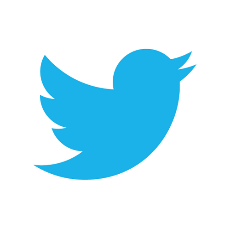 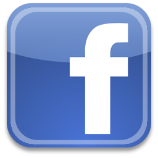 Notices: Trudi Pipe at notices@wesleymethodist.org.uk                            Wesley Methodist Church
Elm Road, Leigh-on-Sea, Essex
Minister: Pastor Stephen MayoNotices for the week 21st April 2019We extend a very warm welcome to all who are worshipping with us today. Coffee and tea are served in the concourse after Sunday morning services – please do stay if you can.Please use this notice sheet as a reminder as you pray for the life and work of this church.A prayer before we worship:
God, my creator and my unseen Guide,
you have led me to this holy place.
Let a spark of its beauty and your love
settle in my heart and live with me when I leave.David JohnsonWe were sorry to learn of the death of David Johnson earlier this month. Our thoughts and prayers are with his family and friends.  His funeral service will be at Wesley on 29th April at 2pm followed by a private cremation. Everyone is invited to join the family from about 4pm in the maritime rooms at the Cliffs PavilionUpcoming EventsThe first is Belfairs Methodist Church's Easter Prayer and Praise Celebration on Sunday 21st April at 6.30pm. An evening of song, worship, puppets and fellowship.  The second is the Methodist Summer Fellowship 2019 — a week of faith, fellowship and fun and if you have any queries or would like to know more please contact Eileen Simmons. - Andreas — Southend and Leigh CircuitLondon Marathon
On 28th April I will be running in this year's London Marathon and my aim is to raise money for Prostate Cancer UK.  From being Southend United shirt sponsor, to helping my family in the past, they are a charity I have close connection with and would like to support them as much as possible.   If you wish to sponsor me, and this would be much appreciated, the following is the link for my Just Giving page.   Thank you.  https://www.justgiving.com/fundraising/ian-charnock2607Concert by Orpheus Male Voice ChoirLeigh Orpheus Male Voice Choir along with two female soloists are performing a concert on Saturday, 11th May starting at 7.30pm at Leigh Road Baptist Church with funds in support of the work of Christians Against Poverty locally. Tickets priced at £8 are available online at www.lomvc.org/tickets or by phoning 01702 472216.  Please support this event. Sun 21st April11amEASTER DAYMorning ServicePreacher: Mrs Jane FulfordHymns: STF 295, 553, 313  Readings: Luke 24 v 1-12  Luke 22 v14-20Mon 22nd  AprilEaster Monday  Sorry, No Coffee Morning or Art Group - (Bank Holiday)Tues 23rd April10am2pmCoffee MorningAge ConcernWed 24th April10am10am2.30 pmCoffee MorningParent and ToddlerTalking Poetry: Cecil Day Lewis (Poet Laureate)Thurs 25th April10am6pmCoffee MorningFusion Kids/Fusion YouthFri 26th  April10am2pmCoffee MorningTable Tennis 60 +Sat 27th   April10am11.30amCoffee MorningTime for PrayerSun 28th April11amMorning ServicePreacher: Rev M Deanes